ქ. ბათუმის მუნიციპალიტეტის მერს ბატონ ლაშა კომახიძესგანმცხადებელი:  	(სახელი, გვარი)მისამართი:  	(რეგისტრაციის ან/და ფაქტიური)საკონტაქტო:  	(ტელეფონი/   ელ.ფოსტა/facebook)გ ა ნ ა ც ხ ა დ იბატონო ლაშა,გავეცანი ქალაქ ბათუმის მუნიციპალიტეტის 2018 წლის ბიუჯეტით დამტკიცებული ქვეპროგრამის „ბათუმელი სპორტსმენების ინდივიდუალური განვითარების ხელშეწყობა“, ღონისძიების „ბათუმელი სპორტსმენების/მწვრთნელების ფინანსური მხარდაჭერა“ ფარგლებ- ში გამოცხადებული კონკურსის პირობებს.გაცნობებთ, რომ ვაკმაყოფილებ კონკურსის პირობებს და გთხოვთ, განიხილოთ ჩემი გა- ნაცხადი (დოკუმენტაცია თან ერთვის) ქალაქ ბათუმის მუნიციპალიტეტის 2018 წლის ბიუჯე- ტით დამტკიცებული ქვეპროგრამის „ბათუმელი სპორტსმენების ინდივიდუალური განვითა- რების ხელშეწყობა“, ღონისძიების „ბათუმელი სპორტსმენების/მწვრთნელების ფინანსური მხარდაჭერა“ ფარგლებში გამოცხადებულ კონკურსში მონაწილეობის მისაღებად.თანდართული დოკუმენტაცია:	ფურცელი.პატივისცემით,განმცხადებლის ხელმოწერა: თარიღი:ღონისძიება „ბათუმელი სპორტსმენების/მწვრთნელების ფინანსური მხარდაჭერა“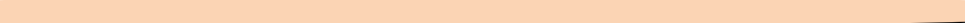 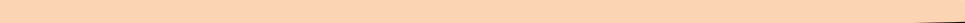 1.  სახელი/გვარი:  	2.  დაბადების თარიღი (რიცხვი, თვე, წელი):  	3.  პირადი ნომერი:  	4.  ელ-ფოსტა:  	5.  Facebook/სხვა სოციალური ქსელი:  	6.  ტელეფონი:  	7.  მისამართი (იურიდიული):  	8.  მისამართი (ფაქტიური):  	9.  თქვენი სპორტული მიღწევები (ჩამოთვალეთ):1.2.3.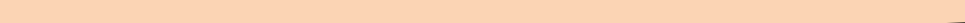 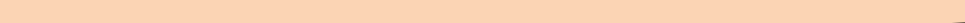 1.  ტურნირის სახელწოდება:  	2.  ტურნირის კატეგორია:  	3.  ტურნირის ჩატარების ადგილი (ქვეყანა, ქალაქი, შტატი):  	4.  ტურნირის ორგანიზატორი:  	5.  ტურნირის ორგანიზატორის ვებ-გვერდი:  	6.  ტურნირის ორგანიზატორის საკონტაქტო პირი / ელ. ფოსტა:  	7.  ტურნირის განხორციელების პერიოდი (რიცხვი, თვე, წელი):  	8.  თანადაფინანსების ალტერნატიული წყარო (არსებობის შემთხვევაში)და დაფინანსების ოდენობა:  	9.  მონაწილეობის ძირითადი მიზნები და ამოცანები:  	10. მოსალოდნელი შედეგები:  	1.2.3.11.  მერიისაგან მოთხოვნილი თანხა (ლარებში):  		მგზავრობის ხარჯი:  		ვიზის ხარჯი:  		დაზღვევის ხარჯი:  		სასტუმრო ხარჯები:  		ტურნირში მონაწილეობის მონაწილეობის საფასური / ხარჯი:  		სპორტული ეკიპირების საფასური:  	12.  მერიისაგან მოთხოვნილი ჯამური თანხის ოდენობა ლარებში:  	13. ვადასტურებ, რომ ზემოაღნიშნული ინფორმაცია შეესაბამება სინამდვილეს და საჭიროების შემთხვე- ვაში, შემიძლია წარმოვადგინო სათანადო დამადასტურებელი დოკუმენტი.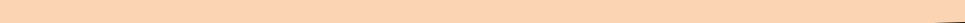 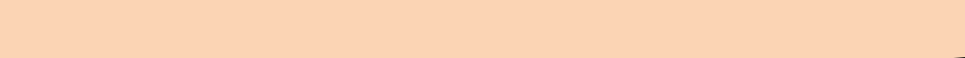 ა) საერთაშორისო პასპორტისა ან პირადობის დამადასტურებელი დოკუმენტის ასლი; ბ) ქ. ბათუმის მუნიციპალიტეტში რეგისტრაციის დამადასტურებელი დოკუმენტი;გ) რეკომენდაცია საქართველოს ეროვნული ფედერაციიდან ან აჭარის ა.რ. ფედერაციიდან; დ) ინფორმაცია სპორტსმენის  მოქმედი  რეიტინგის  შესახებ;ე) ოფიციალური მიწვევის (ტურნირზე) დამადასტურებელი დოკუმენტი; ვ) ინფორმაცია საერთაშორისო ჩემპიონატის / ტურნირის შესახებ;ზ) ბიოგრაფია CV.1.  დოკუმენტები უნდა იყოს წარმოდგენილი ქართულ ენაზე. უცხო ენაზე შესრულებული დოკუმენ- ტი უნდა იყოს ნათარგმნი და ნოტარიულად დადასტურებული.2.  თუ განმცხადებელი არასრულწლოვანია, საქმის წარმოება განხორციელდება კანონიერი წარმომად- გენლის მონაწილეობით, მოქმედი კანონმდებლობის შესაბამისად.განმცხადებლის  ხელმოწერა:თარიღი: